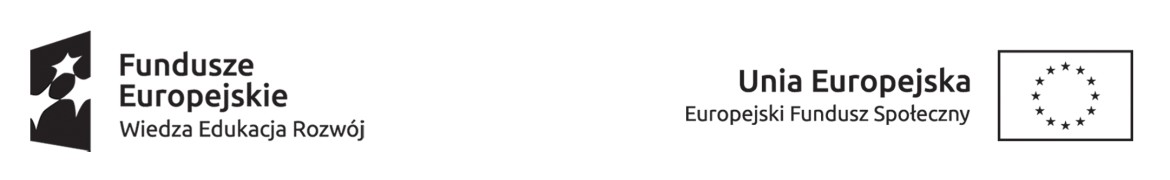 Załącznik nr 3do Specyfikacji Warunków Zamówienia OŚWIADCZENIE O BRAKU PODSTAW DO WYKLUCZENIA składane na podstawie art. 125 ust. 1 ustawy z dnia 11 września 2019 r. - Prawo zamówień publicznych (tj. Dz.U. z 2022 r., poz. 1710)Oświadczam / oświadczamy, że nie podlegam wykluczeniu z postępowania na podstawie art. 108 ust 1 pkt 1-6 ustawy p.z.p. oraz art. 109 ust. 1 pkt 4 ustawy p.z.p.lubOświadczam / oświadczamy, że zachodzą w stosunku do mnie podstawy wykluczenia 
z postępowania na podstawie art. …………. ustawy p.z.p. (należy podać mającą zastosowanie podstawę wykluczenia spośród wymienionych w art. 108 ust. 1 pkt 1, 2, 5 i 6 ustawy p.z.p.). Jednocześnie oświadczam, że w związku z ww. okolicznością, na podstawie art. 110 ust. 2 ustawy p.z.p. podjąłem następujące środki naprawcze:…………………………………………………………………………………………………………………….…………………………………………………………………………………………………………………….…………………………………………………………………………………………………………………….Oświadczenie podpisywane kwalifikowanym podpisem elektronicznym lub podpisem zaufanym lub podpisem osobistym